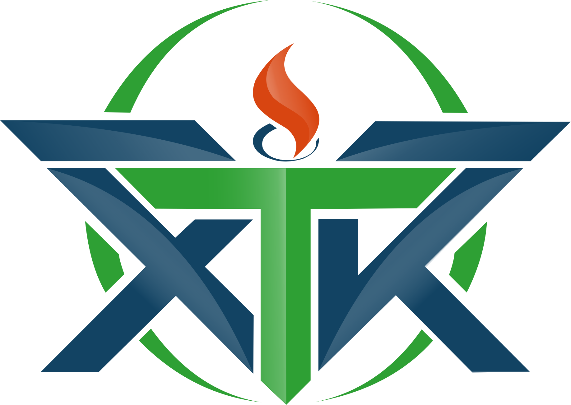 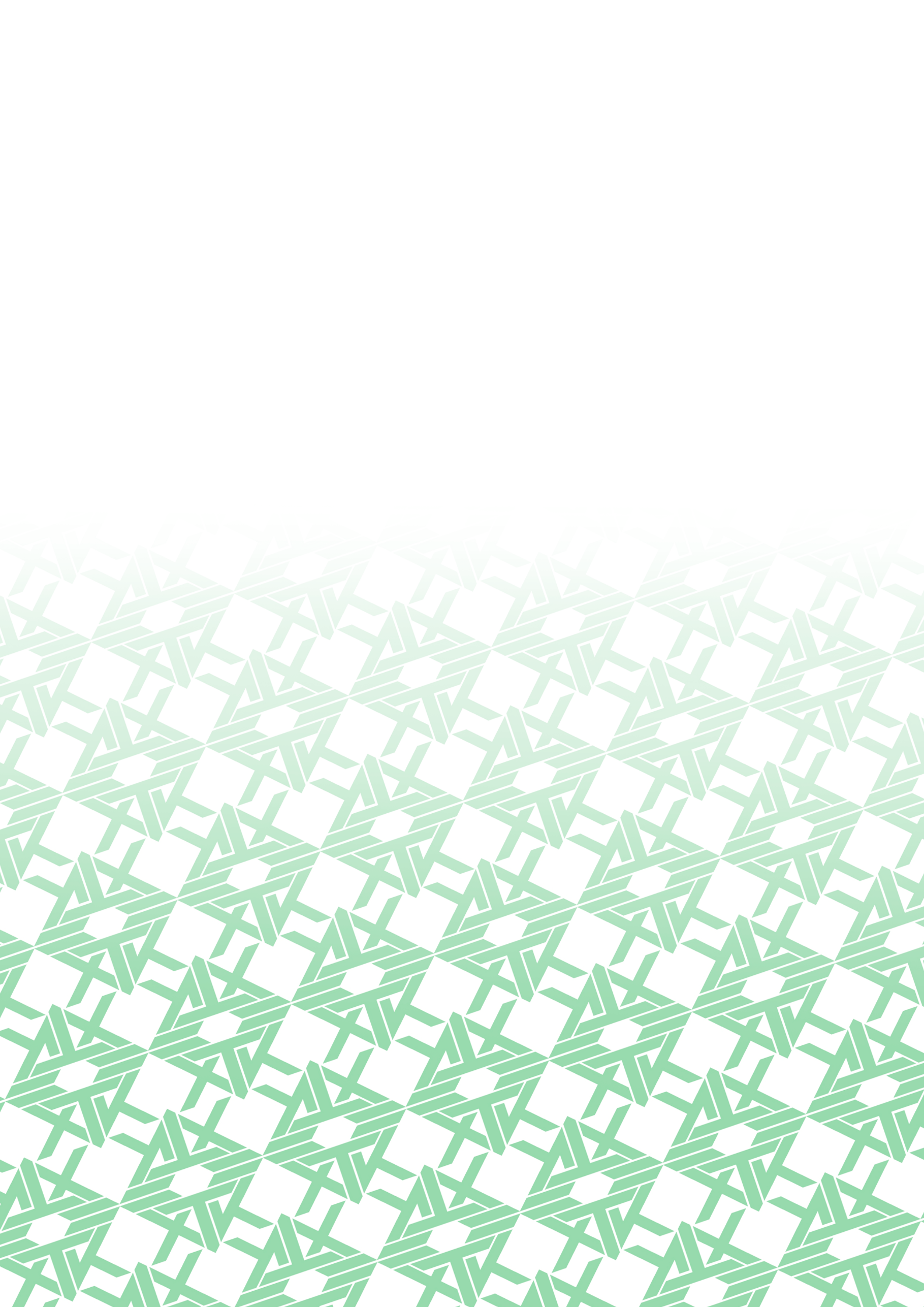 Оборудование кабинета по состоянию 01.09.2022Технические средства обучения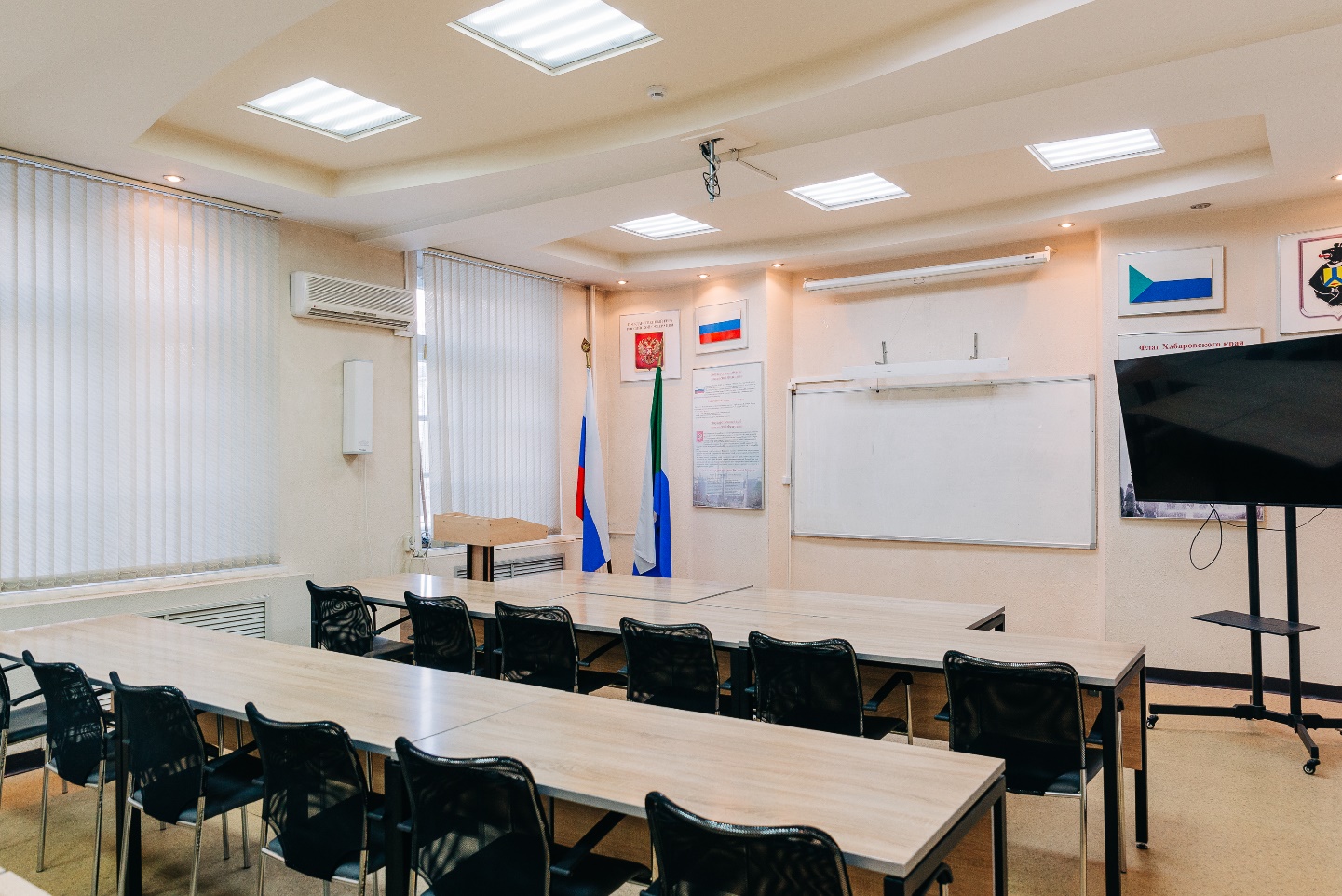 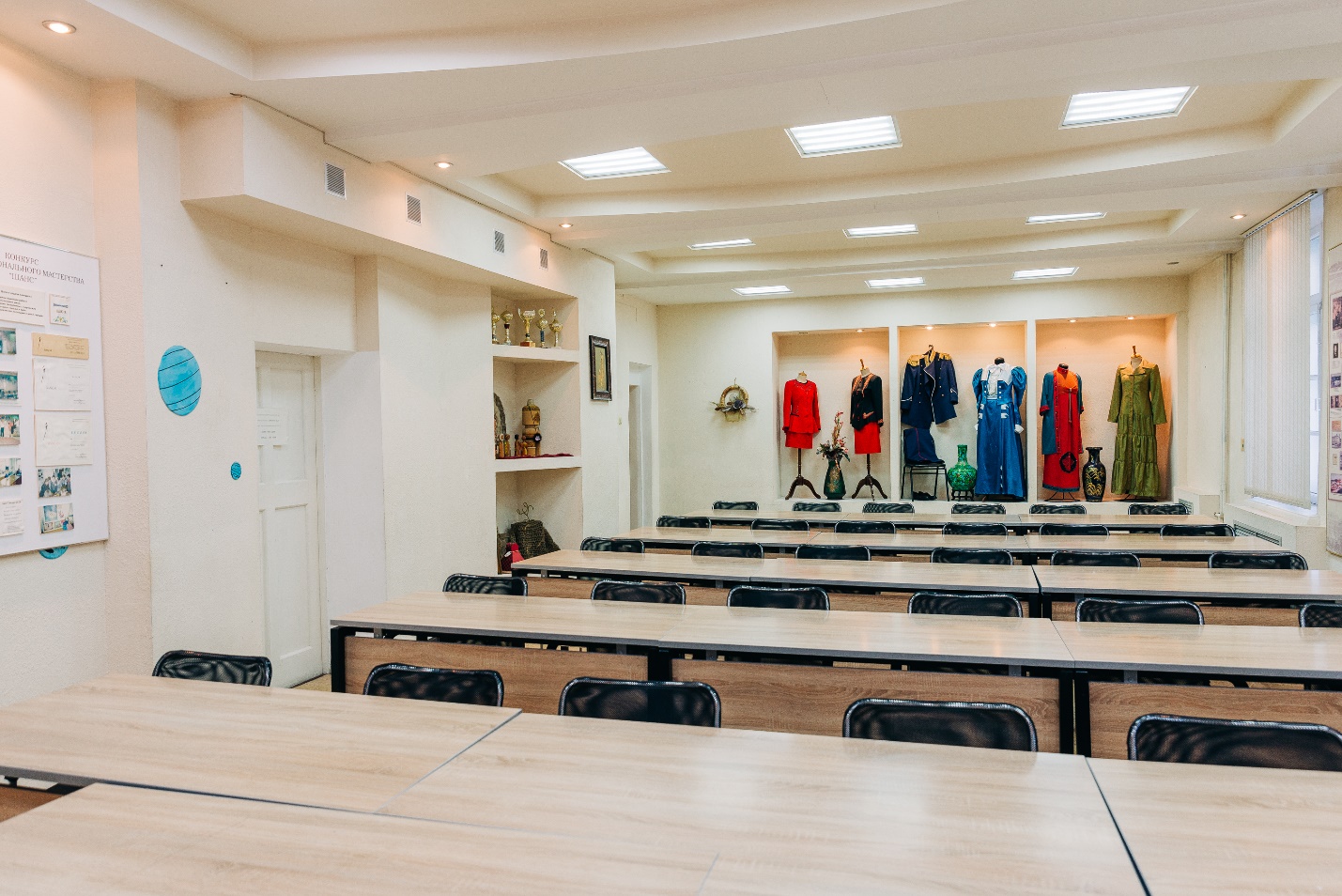 №НаименованиеЕдиница измеренияКоличество1Учебный столШт.172Стул обучающегосяШт.393Стол преподавателяШт.14Стул преподавателяШт.15Доска маркернаяШт.16СтойкаШт.17РециркуляторШт.18КондиционерШт.1№НаименованиеМаркаЕдиница измеренияКоличество1НоутбукШт.12ЭкранШт.13ТелевизорШт.1